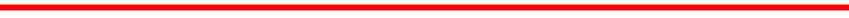 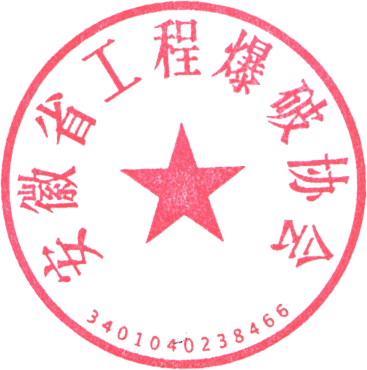 安徽省工程爆破协会2022年度会员大会回  执  表说明：安徽高速开元国际大酒店，标准间：350元/间（含双早）；单人间：420元/间（含双早）。姓  名单  位手  机到达时间住宿（单/标）